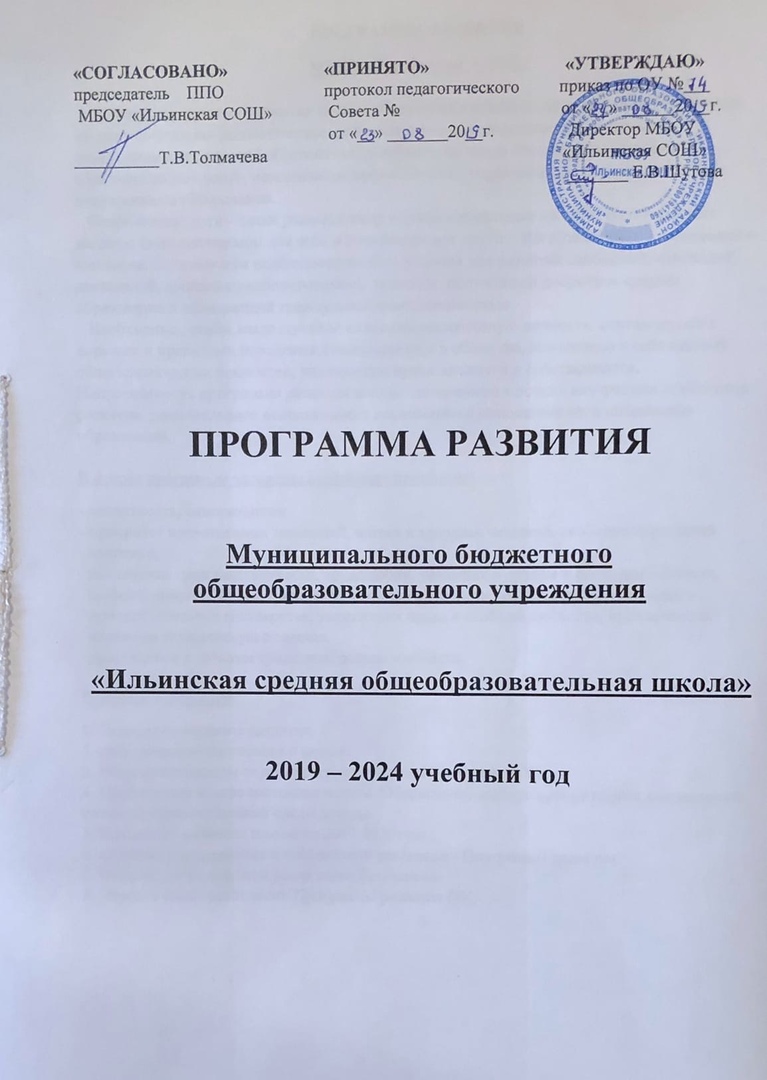 ПРОГРАММА РАЗВИТИЯМуниципального бюджетного общеобразовательного учреждения «Ильинская средняя общеобразовательная школа» 2019 – 2024 учебный годПРОГРАММА РАЗВИТИЯМБОУ «Ильинская  СОШ»   Принятие программы развития школы обусловлено возрастанием роли образовательной сферы в социально-экономическом развитии страны, необходимостью улучшения содержания и технологий образования, развитием системы обеспечения качества образовательных услуг, повышением эффективности управления, развитием системы непрерывного образования.   Современные дети - такие разные с виду и такие одинаковые по сути. Их объединяет желание быть значимыми для себя и полезными для других. Им нужны забота, понимание и внимание. Поэтому нам необходимо создать условия для развития свободной, мыслящей, деятельной, социально-адаптированной личности, получившей добротное среднее образование и обладающей гражданской ответственностью.   Необходимо, чтобы мы выпускали из школы воспитанную личность, считающуюся с нормами и правилами поведения, сложившимися в обществе, впитавшую в себя систему общечеловеческих ценностей, уважающую права личности и собственности.Направленность программы развития школы заключается в поиске внутренних источников развития, рационального использования накопленного инновационного потенциала образования.В основе программы заложены следующие принципы:- целостность, саморазвитие;- приоритет нравственных ценностей, жизни и здоровья человека, свободного развития  личности;- воспитание гражданственности, трудолюбия, уважения к правам и свободам человека,      любви к природе, семья, Родине; воспитание патриотов России; граждан правового  демократического государства, уважающих права и свободы личности, проявляющих  активную гражданскую позицию.- приобщение к лучшим традициям района и области.Основное содержание1. Паспорт программы развития.2. Информационная справка о школе.3. Нормативно-правовое обеспечение Программы развития ОУ.4. Проблемный анализ состояния школы. Обоснование выбора приоритетных направлений развития образовательной среды школы.5. Концепция развития школы на 2014-2020 годы.6. Основные направления и особенности реализации Программы развития.7. Ожидаемые результаты реализации Программы.8. Этапы и сроки реализации Программы развития ОУ.Паспорт программыИнформационная справка.   Вся деятельность школы в течение 2014-2019 гг. строилась на процессах гуманизма и общедоступности образования, т.е. осуществлялся целенаправленный процесс приведения образования, его содержания и форм организации в соответствие с природой человека, его душой и духом, возвращения к нравственному истоку, компетентности поведения в жизни человека.Полное название школы: Муниципальное Бюджетное общеобразовательное учреждение                                                  «Ильинская средняя общеобразовательная школа»Сокращенное название школы: МБОУ «Ильинская  СОШ»Юридический адрес: 416357 Астраханская область, Икрянинский район, р.п Ильинка,                                         ул.Матросова, 8Дата государственной регистрации: 01.03.1995 годe-mail: ilinkaschool@yandex.ruадрес сайта школы: Лицензия: регистрационный № 1241-Б/С от 03.06.2015 г.; Серия 30Л01 № 0000236Свидетельство о государственной аккредитации: 30А01 № 0000436 от 29.08.2016 годаТип: общеобразовательное учреждение;Вид: средняя общеобразовательная школа:Организационно – правовая форма школы:  бюджетное учреждение;В соответствии с установленным государственным статусом образовательноеучреждение реализует образовательные программы: начального общего, основногообщего, среднего(полного) общего образования;Количество обучающихся: 515 учащихся.Начальная школа – 219 учащихся Средняя школа – 270 учащихся Старшая школа – 26 учащихся ОГРН: 1023001941160ИНН/КПП: 3004003939/ 302501001Директор: Шутова Елена Вадимовна, образование высшее, стаж педагогической работы 25 лет, административной – 14 лет., специальность история и обществознание.Характеристика педагогических кадров:В школе работают 33 педагогов, 3 заместителя директора.Из 33 педагогов имеют высшее образование 29 учителей (95%), 9 педагоговимеет высшую квалификационную категорию (29 %), 3 (10 %) - первую квалификационную категорию, 14 (46%) – соответствие занимаемой должности., 5 педагогов (16 %) являются молодыми специалистами.  7 учителей (23%) – имеют награды «Почетный работник общего образования РФ»Все педагоги начальной школы прошли курсы повышения квалификации в объеме часов по реализации ФГОС начального образования.Методическая деятельность школы: цели, задачи, результаты.Методобъединения работают на основе Положения о методических объединениях.Педагоги школы объединены в 4 методических объединений:• МО учителей гуманитарного цикла;• МО учителей математического цикла;• МО учителей начальных классов;• МО учителей естественных наук Методическая деятельность осуществляется в соответствии с ежегодно обновляемым планом работы, который включает в себя как изучение, так и самостоятельную разработку сотрудниками школы конкретных аспектов реализации создания адаптивной развивающей среды обучения.В планировании методической работы школы и МО старались отобрать тоткомплекс мероприятий, который позволил бы системно и эффективно решить проблемы и задачи, стоящие перед школой.В организации методической работы осуществляется мониторинг качества преподавания и уровня усвоения обучающимися программного материала, повышения квалификации.Совершенствование мастерства учителя можно проследить на открытых уроках,которые систематически проводят учителя согласно установленному графику.Работа методических объединений строится, исходя из приоритетных направлений, определенных Образовательной программой школы.В соответствии с методической темой школы организована работа с педагогическими кадрами по самосовершенствованию педагогического мастерства через индивидуальные темы по самообразованию.У каждого учителя определена индивидуальная тема по самообразованию, которая анализируется через участие педагогов в работе методических объединений, педсоветов, семинаров, творческих отчетах, которая анализируется через участие педагогов в работе МО, педсоветов, семинаров, практикумов.Индивидуальное самообразование осуществлялось на основе собственных планов. Планы предусматривали: подбор литературы, затрату времени на изучение данных по проблеме, анализ литературы, знакомство с практическим опытом. Завершалось самообразование анализом, оценкой и самооценкой эффективности выполненнойработы. Результатом самообразования являлись открытые уроки, доклады, выступления перед коллегами, на совещаниях ШМО, педсоветах, совещаниях при директоре.Затруднения вызывает у некоторых учителей правильный выбор темы самообразования, планирование работы на этапах работы над темой.Всем педагогам даются необходимые консультации, рекомендации и оказывается своевременная методическая помощь. Все темы самообразования имеют практическую направленность и продиктованы потребностью совершенствования процессаобучения, качества образования, учителя выявили положительный педагогический опыт, повысили свою профессиональную квалификацию, обеспечили совершенствование уровня своего педагогического мастерства.В творческих отчетах по темам самообразования участники МО освещают кругвопросов, связанных с введением Новых Стандартов.Большую роль в распространении педагогического опыта играют открытые уроки и творческие мероприятия.Большинство проведенных уроков и мероприятий проходит с использованиемИКТ-технологий, что говорит о повышении компьютерной грамотности учителей предметников, стремлении разнообразить учебно-воспитательный процесс и сделатьего более эффективным.Многие учителя размещают свой опытом работы на школьном сайте и личныхстраницах в интернете, также выступают с педагогическим опытом на конференциях,семинарах различного уровня, участвуют в профессиональных конкурсах.
СоциумРабочий поселок Ильинка расположена в северной части Икрянинского района Астраханской области. В состав муниципального поселения входит 1населенный пункт. Достаточная обустроенность объектами социального назначения(поликлиника, школа, Дом культуры, сельская библиотека, 2 детских сада, ЖКХ, ряд торговых объектов, филиал ДШИ) и пусть создаёт не идеально, но сравнительно стабильные условия для проживания. Численность жителей составляет около 7000 человек.Социальный паспорт школыВ школе 515 учащихсяИз них выделены следующие категории семей и в них детейДинамика разных незащищенных слоев населения и учащихся указывает на то,что в школе постоянно обучаются дети-сироты, инвалиды, находящиеся под опекой, дети с девиантным поведением. Высока численность ребят из неполных и малообеспеченных семей. В школе создана система коррекционно-развивающего обучения, для социальной поддержки этой категории обучающихся создаются условия социальной, психологической комфортности (бесплатное питание, вовлечение во внеурочную деятельность школы и других образовательных учреждений).Большое количество неполных, социально необеспеченных семей, матерей одиночек, неблагополучных семей вынуждает администрацию усилить меры воспитательного характера и улучшить работу психологической службы школы, а также болеевнимательно подходить к изучению данных ВШК.Здоровьесберегающие технологии в образовательном процессе.Педагогический коллектив школы работает над созданием и развитием здоровьесберегающей среды в образовательном процессе. Школа не может влиять на всевиды заболеваний, но в образовательном учреждении есть возможность организациипрофилактической работы по сокращению уровня таких заболеваний, миопия, ортопедические отклонения. С целью сохранения здоровья учащихся, для устранения их перегрузок, снижения утомляемости, устранения жалоб на недомогания и усталость вшколе проводится систематическая целенаправленная работа по следующих направлениям:• реализация педагогической системы психолого-социального сопровождения учащихся на каждом возрастном этапе;• обеспечение условий для сохранения и укрепления здоровья учащихся и педагогов;• создание активной образовательной среды с целью формирования устойчивой мотивации здорового образа жизни, интеграция вопросов здоровья и здорового образажизни в тематику различных дисциплин, классных часов, родительских собраний.Действия педагогического коллектива по созданиюздоровьесберегающих условий в школе:1. Налажено сотрудничество педагогического коллектива школы с медицинскими,социальными учреждениями по сохранению и укреплению здоровья учащихся.2. Учащиеся школы посещают спортивные занятия, спортивные секции при школе,ДК.3. В школе разработана тематика классных часов, направленная на воспитание здорового образа жизни.4. В школе осуществляются тематические проекты, проводятся конференции, диспуты, пропагандирующие здоровый образ жизни.5. Проводятся Дни здоровья, оздоровительные мероприятия в течение учебного дня –это физкультпаузы и физкультминутки, подвижные игры во время перемен.6. Организация часа активных движений в начальной школе между уроками.Медицинские обследования и диспансеризация учащихся, физическое воспитание, просветительская работа, экспериментальная работа педагогического коллектива,посещение учащимися спортивных занятий позволяют добиться, чтобы количествоучащихся с хроническими заболеваниями постепенно уменьшалось.Уровень качества успеваемости учащихся:Контингент учащихся достаточно сложен и разнороден. В школе наряду с одаренными детьми обучаются учащиеся, чьи способности средние или ниже среднего. За последние 3 года качество успеваемости следующее:Результаты  что качество обучения в течении последних 3-х лет имеет тенденцию снижения при переходе из начального звена в основную школу, старшее звено показывает хорошие результаты, по результатам итоговой аттестации выпускников средней школы от 80- 90% выпускников поступают в высшие учебные заведения.Причинами стабильности успеваемости является следующие факторы:-усиление контроля за успеваемостью обучающихся со стороны администрации.- индивидуальная работа со слабоуспевающими обучающимися на основе анализа их  ошибок;-контроль по отслеживанию посещаемости обучающимися учебных занятий. Анализ результатов знаний, умений и навыков, обучающихся по ступеням обучения     показывает, что наиболее высокое качество знаний имеют обучающиеся начальных   классов (41,2%) и старшего звена (60%), в среднем звене качество снижается, соответственно на 2 ступени – 20,98% . В МБОУ «Ильинская СОШ», традиционно, есть учащиеся, которые заканчивают среднюю   школу с золотой медалью.100% выпускников поступили в высшие учебные заведения. Результаты ЕГЭ за три года.Сведения о поступлении выпускников в учебные заведения. 11 класс100% выпускников поступили в высшие и средние учебные заведения.Сведения о поступлении выпускников в учебные заведения. 9 классВоспитательная деятельность школы.Целью воспитательной работы в школе является создание оптимальных условийдля развития, саморазвития и самореализации личности ученика – личности психически и физически здоровой, гуманной, духовной и свободной, социально мобильной,востребованной в современном обществе.Принципы осуществления воспитательной работы в школе:- создание в школе комфортной психологической среды, способствующей раскрытию потенциала каждого ребёнка;- воспитание в детях толерантного отношения к происходящим событиям и окружающим людям;- расширение работы по изучению прав человека, ознакомление педагогов с имеющимся опытом;- соблюдение и изучение опыта применения здоровьесберегающих технологий впреподавании и организации жизнедеятельности школьников;- активизация деятельности ученического самоуправления;- сохранение и приумножение школьных традиций;- расширение взаимодействия с различными учреждениями и организациями с цельюпривлечения специалистов в различные сферы воспитательной деятельности.
Основные направления воспитательной работы:1. Воспитательная работа по воспитательным модулям, традиционные праздники школы.2. Формирование и стремление к здоровому образу жизни.3. Внеурочная работа (организация выставок, конкурсов, экскурсий) .4. Работа ученического самоуправления, общественной организации «Феникс»5. Профилактическая работа по снижению количества правонарушений и преступлений        среди учащихся.6. Профориентационная работа.7. Работа с родителями.8. Взаимодействие с социумом.9. Работа методического объединения классных руководителей.   Критерием оценки знаний и умений учащихся в системе дополнительного образования является способность обучающихся выполнять самостоятельно творческую работу по данному направлению, выполнение нормативов, участие в смотрах, в соревнованиях, организации внутришкольных выставок, фестивалей, соревнований, учебно исследовательских конференций, тематических круглых столов и др.    В школе создана система ученического самоуправления, которая затрагивает всесферы школьной жизни: поддержание порядка и дисциплины в школе; организацияучебного процесса; организация внеклассной и внешкольной деятельности учащихся.    Целью создания и деятельности органов ученического самоуправления являетсяформирование у учащихся готовности и способности к управленческой деятельности.Высшим руководящим органом самоуправления является Совет старшеклассников.    Гражданское, патриотическое, духовно-нравственное воспитание: одно из основных направлений воспитательной работы школы, целью которого является формирование гражданско-патриотического сознания, развитие чувства сопричастности судьбам Отечества, сохранения и развитие чувства гордости за свою страну, воспитаниеличности гражданина-патриота Родины, способного встать на защиту государственных интересов страны. По данному направлению традиционно проводятся встречи светеранами, митинг и концерт ко Дню Победы, участие в акциях, концерты для ветеранов войны и труда, тематические классные часы, отмечаются исторические события.    С целью укрепления здоровья и пропаганды здорового образа жизни организуется и проводится большое количество интересных и разнообразных общешкольных мероприятий: спортивные игры и конкурсы, классные часы.    С целью предупреждения дорожно – транспортного травматизма при содействиислужбы ГИБДД составляется ежегодно и реализуется в период учебного года планмероприятий по профилактике детского дорожно-транспортного травматизма; организуются встречи для обучающихся и их родителей с инспекторами ГИБДД, и ОВД,проводятся тематические классные часы. Учащиеся школы на протяжении многих летбыли участниками конкурса «Безопасное колесо». Все мероприятия находят свое отражение на школьных тематических стендах.    Научно-исследовательская и профориентационная работа: в школе созданы условия для научно-исследовательской деятельности по различным направлениям. В результате школьники активно участвуют в предметных олимпиадах, интеллектуальныхмарафонах и конкурсах различных уровней.Выводы:1. Основная проблема в воспитательной работе школы - это негативные измененияприоритетов в выборе нравственных ценностей в обществе в целом.2. Смещение приоритетов подростков с непосредственно межличностного общения навиртуальное общение в социальных сетях.Социально-психологическая служба школы.В МБОУ «Ильинская СОШ» работает социально-психологическаяслужба. В ее состав входят: 1 педагог-психолог.Основной целью работы является сохранение и укрепление психологическогоздоровья, создание обстановки педагогического комфорта и безопасности личностиучащихся школы.Основные задачи службы:• Психолого-педагогическое изучение школьников на протяжении всего периода обучения в целях обеспечения к ним индивидуального подхода.• Ранняя профилактика и коррекция отклонений в развитии, поведении и деятельности учащихся.• Психологическая и социальная защита ребенка, оказание ему помощи в разрешенииличностных проблем.• Осуществление психолого-педагогической диагностики готовности детей к обучению при переходе из одной возрастной группы в другую.• Проведение индивидуального и группового консультирования педагогов и родителей по вопросам развития личности ребенка.• Профориентационная работа.• Взаимодействие с учреждениями, специалистами различных социальных служб, ведомствами и административными органами в оказании помощи учащимся «группыриска» и попавшим в экстремальные ситуации.Направления работы:• Диагностика и проведение педагогического процесса.• Консультативная и профилактическая работа с учащимися, педагогами и родителями.• Коррекционно-развивающая работа с учащимися.• Профориентационная работа.• Ориентационная работа по сотрудничеству с различными психологическими и профориентационными центрами.• Взаимодействие с подразделением по делам несовершеннолетних ОВД, районнойкомиссией по делам несовершеннолетних и защите их прав, органами социальной защиты населения.Выводы:1. Работа социально-психологической службы школы является необходимым условиемуспешности учебно-воспитательного процесса.2. Необходимо улучшение материально-технической базы.В школе имеется медицинский кабинет.В школе организовано:• горячее питание школьников.Для проведения уроков физической культуры, внеурочных занятий и школьных ирайонных спортивных мероприятий в школе имеется спортивный зал и многофункциональная спортивная площадка, расположенная на территории школы.    Оборудование полностью соответствует системе гигиенических требований к условиям реализации основной образовательной программы основного и полного общегообразования и обеспечивает выполнение образовательных программ по физическому воспитанию, а также проведение спортивных занятий и оздоровительных мероприятий.1. В школе не хватает помещений для организации активного отдыха младших школьников во время перемен.2. Учебно-материальная база школы не достаточна для реализации инновационныхпедагогических процессов, требует последовательного развития и укрепления.II. Нормативно-правовое обеспечение Программы развития ОУ- Конвенция о правах ребёнка (принята резолюцией 44/25 Генеральной АссамблеиООН от 20 ноября 1989 года);- Закон РФ «Об основных гарантиях прав ребёнка» от 24 июля 1998 года №124-ФЗ(ред. от 03.12.2011);- Закон РФ «Об образовании в Российской Федерации» от 29 декабря 2012 г. N 273-ФЗ;- Закон РФ «Об утверждении федеральной программы развития образования» от 10апреля 2000 №51-ФЗ (ред. от 26.06.2007);- Федеральная целевая программа развития образования на 2011-2015г.г. (распоряжение Правительства РФ от 07.02. 2011 г. № 163-р;- Национальная образовательная инициатива «Наша новая школа» (утверждена Президентом РФ от 04.02.2010 г. № Пр-271);- Государственная программа «Патриотическое воспитание граждан РФ на 2011-2015годы», постановление правительства РФ от 05.10.2010 № 795;- Концепция долгосрочного социально-экономического развития Российской Федерации до 2020 года (распоряжение Правительства РФ от 17.11.2008 г. №1662-р);- Концепция общенациональной системы выявления и развития молодых талантов,утверждена Президентом РФ 03 апреля 2012г.;- Указ Президента Российской Федерации от 07.05.2012 г. №599 «О мерах по реализации государственной политики в области образования и науки»;- Указ Президента Российской Федерации от 01.06.2012 года №761 «О национальнойстратегии действий в интересах детей на 2012-2017 годы»;- Федеральный государственный образовательный стандарт начального общего образования (утвержден приказом Минобрнауки РФ от 6 октября 2009 г. № 373,);- Федеральный государственный образовательный стандарт основного общего образования (утв. приказом Минобрнауки РФ от 17 декабря 2010 г. № 1897;- Концепция духовно-нравственного развития и воспитания личности гражданина России А.Я.Данилюк, А.М.Кондаков, В.А.Тишков; Москва, Просвещение, 2009г.;- Санитарно-эпидемиологических правил и нормативов СанПин 2.4.2.2821-10- Нормативно-правовые документы Министерства образования и науки Астраханской области.Анализ реализации программы развития школы до июня 2019 года.Наши достижения и успехи: Реализована программа развития школы до июня 2019 года.  В школе сложился творчески работающий коллектив педагогов, успешно осваивающий новые технологии обучения. В целях воспитания гражданина России через изучение ее правовой и государственной систем, истории гражданской жизни в стране, создана музейная комната;Для формирования у школьников навыков организации здорового образа жизни,осуществлено внедрение здоровьесберегающих технологий в учебный процесс,В преподавании широко используются современные формы организации учебного процесса, направленные на развитие и личностный рост учащихся.Успешно функционирует воспитательная система школы;Сложилась система психолого-педагогического обеспечения учебно-воспитательного процесса.Вывод: школа имеет все возможности и предпосылки для дальнейшей модернизацииструктуры и содержания образования для формирования активных и успешных детей.Вместе с тем мы видим ряд проблем, требующих решения в процессе реализациинастоящей программы развития школы.Анализ состояния образовательного процесса и других аспектов работы школыпозволяет определить ряд проблем:Для внеурочной деятельности не хватает помещений, что не в полной мере удовлетворяет интересам школьников.При стабилизации состояния здоровья школьников сохраняется достаточно высокий уровень хронических заболеваний (нарушения органов зрения, болезни системыкровообращения).В педагогическом коллективе идёт тенденция старения, старше 50 лет в коллективе 64% педагогов. Неполное соответствие материальной базы всех предметных кабинетов современным требованиям ФГОС нового поколения.Недостаточность использования в педагогической практике современных образовательных технологий, в том числе информационных.Недостаточность эффективных методик для обеспечения контроля по выявлениюпроблем и своевременному реагированию на них.Необходимость овладения системой многоуровневой оценки учебной и внеучебной деятельности обучающихся.Концепция развития школы на 2019-2024 годы    Новое понимание роли образования как стратегического ресурса общества, обеспечивающего его прогресс во всех сферах, требует системных изменений в образовании. Школа как основная и самая продолжительная ступень образования, становится ключевым фактором обеспечения нового качества образования, от которого зависит дальнейшая жизненная успешность и каждого человека, и общества в целом.    В национальной образовательной инициативе «Наша новая школа» подчеркивается: новая школа - это:• переход на новые образовательные стандарты, современная система оценки качестваобразования, школа должна соответствовать целям опережающего развития. В новойшколе обеспечивается не только изучение достижений прошлого, но и технологий,которые будут востребованы в будущем, по-разному организовано обучение наначальной, основной и старшей ступенях;• развитие системы поддержки талантливых детей;• совершенствование учительского корпуса: новые учителя, открытые ко всему новому, понимающие детскую психологию и особенности развития школьников, хорошознающие свой предмет;• изменение школьной инфраструктуры; школа становится центром взаимодействия сродителями и местным сообществом, с учреждениями культуры, здравоохранения,спорта, досуга, другими организациями социальной сферы;• сохранение и укрепление здоровья школьников;• расширение самостоятельности школ.    Данные положения национальной инициативы «Наша новая школа» учтены приразработке Программы развития МБОУ «Ильинская СОШ» на период до 2024 года.    Программа развития школы на период 2019-2024 г.г. является организационнойосновой реализации государственной политики в сфере образования. Программа развития обеспечивает научно-методическую разработку и апробацию системных изменений в деятельности учреждения, реализует новые подходы к формированию современной модели образования, отвечающей задачам Концепции долгосрочного социально-экономического развития Российской Федерации до 2020 года, Национальной инициативы «Наша новая школа», идеям Приоритетного национального проекта «Образование».    Модель современной школы, как заявлено в национальной образовательной инициативе «Наша новая школа», должна соответствовать целям опережающего инновационного развития экономики и социальной сферы, обеспечивать рост благосостояниястраны и способствовать формированию человеческого потенциала.    У выпускника школы должны быть сформированы готовность и способностьтворчески мыслить, находить нестандартные решения, проявлять инициативу. Поэтому необходим переход к образовательной модели школы с ведущим фактором межчеловеческого взаимодействия, интерактивности, основанной на системно деятельностном подходе в управлении и реализации образовательного процесса.    Ключевой характеристикой такого образования становится не система знаний,умений, навыков сама по себе, а система ключевых компетентностей в интеллектуальной, общественно-политической, коммуникационной, информационной и прочих сферах.    Следовательно, необходимо оценивать результаты деятельности школы с учётомориентации образования на социальный эффект, с точки зрения сформированностиключевых компетенций, искать пути их повышения.    Необходимо также дальнейшее развитие механизма государственнообщественного управления школой; развитие социокультурного пространства школы,внешних связей, дополнительного образования; системы поощрения наиболее результативных педагоговКонцептуально-прогностическая часть    Концепция развития школы – ценностно-смысловое ядро системы развития ОУ,включает педагогические идеи, цели, принципы образования, стратегию их достижения в условиях функционирования информационно - образовательной среды, единствавоспитания и образования.    Интегрированная характеристика осуществляемой деятельности, ее направленность в реализации национальной доктрины «Наша новая школа» может быть сведенак определению основного назначения образовательного учреждения – миссии школы:подготовка на основе применения достижений современной педагогики образованных,нравственных, культурных, физически развитых молодых людей, способных к адаптации, межкультурному взаимодействию, совершенствованию, саморазвитию в быстроменяющихся социально-экономических условиях и информационном пространствеобщественной жизни.    Основными принципами построения Программы развития ОУ являются принципы демократизации, сотрудничества, социальной адекватности, преемственности, гуманизации, диагностичности, ответственности, вариативности, открытости, динамичности, развития, соблюдения и реализации общероссийских, муниципальных правовых актов и постановлений, регулирующих деятельность образовательных учреждений.Цель Программы развития - обеспечение непрерывного развития образовательной и воспитательной системы ОУ с целью достижения более высокого уровня образования, обновления структуры и содержания образования; сохранения фундаментальности и развития практической направленности образовательных программ, которые отвечают потребностям личности, государства и обеспечивают вхождение новыхпоколений в открытое информационное общество, сохранение традиций и развитиешколы.Задачи Программы развития: • изменение качества образования в соответствии требованиям ФГОС нового поколения; • создание условий для повышения качества знаний обучающихся (до 45-50% в начальной школе, до 40-45% на средней и старшей ступени); • обеспечение поддержки талантливых детей в течение всего периода становления личности; • овладение педагогами школы современными педагогическими технологиями в рамках системно-деятельностного подхода и применение их в профессиональной деятельности; • создание условий для повышения квалификации педагогов при переходе на ФГОС нового поколения; • обеспечение эффективного взаимодействия ОУ с организациями социальной сферы; • развитие государственно - общественного управления ОУ; • обеспечение приоритета здорового образа жизни.Социально-педагогическая миссия школы:    Удовлетворение образовательных потребностей, обучающихся в соответствии с ихиндивидуальными возможностями в условиях воспитательно-образовательной среды,способствующей формированию гражданской ответственности, духовности, инициативности, самостоятельности, способности к успешной социализации в обществе на основе приобщения к мировым культурным ценностям. Путём простой передачи знаний не сформировать социально ответственную, активную личность, гражданина ипатриота. Данная направленность современного образования может быть реализованатолько в процессе утверждения субьектной позиции как учеников, так и учителя, в педагогическом взаимодействии на основе активных и интерактивных форм обучения всоответствии с индивидуальными образовательными потребностями.    Результативность такого взаимодействия во многом определяется способностьюучителя строить собственную профессиональную деятельность на основе новых принципов образования, конструировать новое содержание и технологии обучения и воспитания.    Под современными принципами образования мы понимаем 4 основополагающихпринципа, которые были сформулированы в докладе Международной комиссии по образованию для XXI века, представленное ЮНЕСКО:· научиться жить (принцип жизнедеятельности);· научиться жить вместе;· научиться приобретать знания (в целом — общие; по ограниченному числу дисциплин   — глубокие и на протяжении всей жизни);· научиться работать (совершенствовать профессиональные навыки, приобретать    компетентность, дающую возможность справляться с различными ситуациями).Ценности, на которых основывается и будет в дальнейшем основываться деятельность школы:· гуманистическое образование, которое включает в себя свободное развитие и    саморазвитие личности и её способностей;· отказ от идеи насилия, подавления и господства, установление равноправных      отношений, в том числе и с тем, что находится вне человека: с природными процессами,  ценностями иной культуры;· признание взаимного влияния и взаимоизменений;· формирование, развитие и сохранение традиций своего учебного заведения;· стремление к высокому уровню самоорганизации детского коллектива и педколлектива;· безусловное обеспечение всех выпускников школы качественным образованием на  уровне государственного образовательного стандарта.    Выполнение социально-педагогической миссии школы должно осуществляться засчёт реализации следующих направлений и задач деятельности педагогического коллектива школы:- ориентация содержания образования на приобретение обучающимися ключевых  компетентностей, адекватных социально-экономическим условиям:· готовность к разрешению проблем;· технологическая компетентность;· готовность к самообразованию;· готовность к использованию информационных ресурсов;· готовность к социальному взаимодействию;· коммуникативная компетентность;- поэтапный переход на новые образовательные стандарты с соблюдением     преемственности всех ступеней образования;- развитие интеллектуального и творческого потенциала школьников;- сохранение и укрепление здоровья обучающихся, формирование потребности в здоровом   образе жизни;- совершенствование системы внутришкольного управления на основе эффективного   использования информационно-коммуникационных технологий;- формирование внутришкольной оценки качества образования при переходе с одной   школьной ступени на другую;- развитие системы предпрофильной подготовки и профильного обучения с целью      осознанного выбора будущей профессии и успешной социализации обучающихся в   обществе;- формирование у школьников, социума позитивного образа школы, учителя и процесса    обучения;- бережное отношение к традициям школы, создающим её неповторимость и     привлекательность в течение многих лет;- развитие воспитательного потенциала школы: системный подход к организации       воспитательного процесса в школе; преобразование блока модуля ДО (дополнительное   образование) в систему ДО. Повышение качества ДО через систему:- развитие органов ученического самоуправления, детской общественной организации;- развитие кадрового потенциала; внедрение новой модели аттестации педагогических  кадров на основе педагогических компетентностей;- повышение эффективности комплексного использования современных информационных     и педагогических технологий, обеспечивающих единое образовательное пространство      школы;- оптимизация организации учебного процесса в целях сохранения и укрепления здоровья   обучающихся;- оптимизация системы дополнительных образовательные услуг, повышение их качества    на основе образовательного маркетинга.    Проектируемые существенные изменения образовательной системы школыдолжны привести к достижению нового качества образования, повышению доступности качественного образования, более эффективному использованию имеющихся ресурсов. В связи с этим Программа развития ОУ разработана как программа управляемого, целенаправленного перехода школы к получению качественно новых результатов образования обучающихсяОжидаемые результаты реализации Программы развития ОУ    Обеспечение нового качества образования:1. Создание условий для обеспечения личностных достижений обучающихся, внаправлении развития личности, уровня воспитанности, обученности, физического ипсихического здоровья.2. Задачи школьного образования определят отбор содержания образования, которыйвключит в себя сбалансированное сочетание базисного и профильного компонентов.3. Реализация ФГОС общего образования в 1-4, 5-9,10-11 классах ОУ.4. 100% педагогов в совершенстве овладеют системно-деятельностными образовательными технологиями.5. Изменение качества управления ОУ за счет вовлечения участников образовательного процесса и общественности в процессы самоуправления и соуправления.6. Расширение материально-технической базы, привлечение средств на развитие педагогов и обучающихся.7. Развитие культуры межличностных отношений и совершенствование психологического климата в школе.    Поддержка и развитие творческого потенциала обучающихся:1. Организация жизнедеятельности школьного сообщества, которая позволит ученикуудовлетворить потребности в самореализации, общественном признании своих действий, в заботе о других и внимании к себе.2. Обеспечение включенности обучающихся в самоуправленческие структуры ОУ, ворганизацию досуговой деятельности, в том числе через повышение объема учебноисследовательской деятельности в избранной предметной области, которая содействует полноценному раскрытию интеллектуально способностей.3. Формирование индивидуальной образовательной траектории талантливых и способных детей, в том числе через дистанционные формы обучения.    Развитие педагогического мастерства как основы качества образования:1. Повышение уровня педагогического мастерства учителей обеспечится посредствомобновления механизмов повышения их квалификации, через включение в управлениесвоей деятельностью.2. Выстраивание индивидуальной траектории развития профессиональной компетентности.3. Создание условия для определения, анализа и прогнозирования результатов педагогической деятельности, обобщения и распространения опыта педагогами школы.Образ выпускника ОУ:Выпускник школы – успешный, социально-интегрированый, инициативный, готовый к межкультурной коммуникации, способный к постоянному самосовершенствованию молодой человек.Составляющие образа выпускника - его компетенции и качества:    Образовательные компетенции предполагают обеспечение базовым и профильнымуровнями знаний, умений и навыков по предметам учебного плана;• предметно—информационные компетенции предполагают умение работать с информацией, в том числе на иностранных языках (английском и других изучаемых языках), ее преобразовывать;• деятельностно - коммуникативные компетенции проявляются в способности к сотрудничеству, к творчеству для достижения конкретных задач, в умении управлять собой, анализировать и организовывать деятельность, принимать рациональные решения;• ценностно – ориентационные компетенции включают систему отношения к миру, ксебе, к обществу, основанную на потребностях, мотивах, эмоционально-ценностныхориентациях личности.    Выпускник школы должен обладать качествами, позволяющими ему осуществитьуспешное продолжение образования в вузе и получение избранной специальности,успешное трудоустройство, должен иметь способность успешно разрешать жизненныепроблемы, адаптироваться в обществе.Основные направления и особенности реализации Программы развития    Определённые в Программе цели и задачи развития школы дают представление о планируемых инновациях, которые затрагивают такие элементы образовательного процесса как содержание образования, организационная и методическая работа, системы воспитательного процесса и дополнительного образования, психолого-педагогическоесопровождение и целостный мониторинг образовательного процесса.Совершенствование информационно-образовательной среды
Проект 1«Информационно-образовательная среда школы»Цель – создание условий для развития личности и повышения качества образования за счет эффективного использования всех компонентов информационно образовательной среды.
Ожидаемые результаты:1. повышение качества образования;2. информационно-методическая поддержка образовательного процесса;3. обеспечение эффективного использования информационно-коммуникационных        технологий, информационных ресурсов в образовательном процессе;4. электронное взаимодействие всех участников образовательного процесса.2. Обновление содержания образования, повышение качества школьного образования:· реализация ФГОС НОО и ФГОС ООО на всех ступенях образования;· опытно-экспериментальная работа по внедрению новых УМК;· совершенствование организации обучения на старшей ступени по индивидуальным   учебным планам;· применение современных образовательных технологий.Основная задача: разработать целевую программу «Повышение качества школьного образования 2019 -2024 гг.»  к 1 января 2022 года.3. Организация работы с одаренными детьми, развитие творческой личности ребенка:· разработка и реализация программы «Одаренные дети школы 2019-2024 гг.»· формирование индивидуальной образовательной траектории талантливых и способных      детей, в том числе через дистанционные формы обучения;· повышение объема учебно-исследовательской деятельности в избранной предметной  области, которая содействует полноценному раскрытию интеллектуальных способностей     обучающихся;· внедрение в образовательный процесс моделей взаимодействия школы и высших  учебных заведений по реализации образовательных программ старшей ступени,    ориентированных на развитие одаренности и профессионального самоопределения   обучающихся, в том числе на базе дистанционных школ при вузах.
Принципы работы с одаренными детьми:1. Принцип дифференциации и индивидуализации обучения, высшим уровнем реализации которых является разработка индивидуальной программы развития одаренногоребенка.2. Принцип максимального разнообразия предоставляемых возможностей.3. Принцип обеспечения свободы выбора учащимися дополнительных образовательных      услуг.4. Принцип возрастания роли внеурочной деятельности одаренных детей через кружки,     секции, факультативы, клубы по интересам, работу НОУ.5. Принцип усиления внимания к проблеме межпредметных связей в индивидуальной    работе с учащимися.6. Принцип создания условий для совместной работы учащихся при минимальной роли       учителя.Формы работы с одаренными учащимися:- творческие мастерские;- конкурсы;- интеллектуальный марафон;- участие в олимпиадах;- работа по индивидуальным планам;-День наук;- научно-исследовательские конференции.4. Развитие инновационной активности учителей, их педагогического творчества,навыков самоорганизации, методического мастерстваПроект 2«Методическая культура педагога»Цель: овладение педагогами методологией системно–деятельностного подходаОсновные направления реализации проектаОжидаемые результаты:- рост общекультурной и профессиональной компетентности педагогов;- создание гибкой системы повышения профессионального мастерства педагогических работников в процессе педагогической деятельности;- повышение качества преподавания;- рост социально-профессионального статуса педагогов.5. Сохранение здоровья обучающихся    Выработка путей сохранения и укрепления здоровья было и остается важной задачей педагогического коллектива, которая предусматривает разные формы деятельности со всеми участниками образовательного процесса:· сохранение экологии классных помещений;· развитие здоровьесберегающей культуры учителя использование здоровьесберегающих    технологий обучения и воспитания;· привлечение родителей к различным оздоровительным мероприятиям;· введение мониторинга факторов риска здоровья;· ведение мониторинга заболеваемости учащихся в период сложной эпидемиологической   обстановки;· соблюдение инструкций по охране труда и учебно-воспитательному процессу  для учащихся.Проект 3«Здоровье школьника и педагога»Цель: создание эффективной модели сохранения и развития здоровья ребенка вусловиях школы; сохранение, укрепление психологического и физического здоровья педагогов в ходе реализации образовательного процесса.Задачи:· чёткое отслеживание санитарно-гигиенического состояния ОУ;· гигиеническое нормирование учебной нагрузки, объёма домашних заданий и режима  дня;· планомерная организация полноценного сбалансированного питания учащихся с  учетом особенностей состояния их здоровья;· развитие психолого-медико-педагогической службы ОУ для своевременной     профилактики психологического и физиологического состояния учащихся;· привлечение системы кружковой, внеклассной и внешкольной работы к формированию     здорового образа жизни учащихся;· совершенствование инструкций по охране труда и учебно-воспитательному процессу для     и учащихсяОжидаемые результаты:- положительная динамика в сохранении и укреплении здоровья учащихся школы;- рост личностных спортивных достижений учащихся;- активизация участия школьников в массовых спортивных мероприятиях;- повышение здоровьесберегающей культуры всех участников образовательного процесса;- уменьшение числа нарушений поведения учащихся;- создание комфортной образовательной среды.Проект 4. Внеурочная деятельностьЦель:  обеспечить реализацию прав учащегося на получение дополнительного образования (внеурочной деятельности) в соответствии с его потребностями и возможностями, обеспечение комфортного самочувствия ребенка в детском сообществе, создание условий для саморазвития, успешной социализации.Задачи:· обеспечение благоприятных условий освоения общечеловеческих социальнокультурных     ценностей, предполагающих создание оптимальной среды для воспитания   и обучения детей, укрепление здоровья, личностного и профессионального     самоопределения и творческого труда детей;· качество и непрерывность образования как средства профессиональной ориентации  и самоопределения учащихся; ориентация на максимальную самореализацию личности;· соответствие учебного материала возрастным и психологическим особенностям детей.Ожидаемые результаты:Развитие системы дополнительного образования детей в школе позволить достичь следующих результатов:· создать единое информационно-образовательное пространство основного и   дополнительного образования учащихся в соответствии с социальным заказом,      формулируемым администрацией и общественностью гимназии;· обеспечить достижение готовности и способности обучающихся к саморазвитию;· сформировать мотивацию к учению и познанию, ценностно-смысловые установки  учащихся, отражающие их индивидуально-личностные позиции, социальные     компетентности, личностные качества;· сформировать основы российской, гражданской идентичности;· увеличить количество учащихся, посещающих кружки и секции и участвующих  в школьных, районных, краевых программах;· улучшить материально-техническое оснащение системы дополнительного образования     учащихся;· увеличить количество кружков технического, прикладного, спортивного направлений в    соответствии с потребностями и запросами учащихся, родителей;· создать условия, стимулирующие развитие технического и прикладного творчества;· расширить сферу социального партнерства· содействовать развитию дифференцированного образования в виде организации  программ допрофессиональной подготовки, а также содействие самореализации     выпускников.· повысить квалификацию педагогических работников, расширить возможности системы      образования.    Основное поле для обновления и развития образовательной среды школы – это содержание образования, которое определяется ФГОС.
Внеурочная деятельность(определяется на основе образовательного маркетинга школьногопространства и социума)
Цели:- воспитание патриотизма и гражданственности- развитие духовной культуры и нравственности личности, приобщение к общечеловеческим  ценностям;- повышение эрудиции, расширение кругозора;- оптимальное раскрытие творческого потенциала каждого обучающегося;- формирование здорового образа жизни, общефизическое развитие;- профессиональное самоопределение- ВД – средство социальной защиты, помогает сформировать стартовые возможности  на рынке- труда и профессионального образованияОбщая задача - добиться интеграции общего среднего и дополнительного образования в стенах школы.Методическое обеспечение образовательной деятельности (ОД) и её дальнейшее совершенствование-  разработка гибкого учебного плана- разработка адаптированных учебных программ основного и дополнительного образования,      исключающих хроническую перегрузку учащихся- выбор соответствующих учебным программам УМК по предметам основного и     дополнительного образования;- разработка индивидуальных образовательных программ для отдельных категорий  учащихся- выбор педтехнологий с учётом конкретной социо-педагогической среды- изменение системы оценки и методов оценивания обучающихся
 Формы и методы ОДПо ступеням обучения:
    Проблема индивидуализации, дифференциации обучения предполагает разработку специфического содержания и особой технологии обучения, обеспечивающих эффективность работы как со слабыми, так и с сильными (способными) обучающимисяМетоды оценивания    Обновление содержания образования требует обновления методов оцениванияобучающихся. Предполагается переход от оценки исключительно предметной обученности к оценке образовательных результатов в целом, включая надпредметные компетентности и социализацию в соответствии с новыми образовательными стандартами и с учётом возрастной ступени обучения.    Очевидно, что необходимо учитывать все образовательные достижения ученика,полученные им во внеэкзаменационных формах.    Особенно значимым это становится в тех случаях, когда речь идёт о выявленииобъективных оснований выбора профиля в ближайшем будущем.Разнообразие результатов внешкольной деятельности старшеклассников делаетболее объёмной и объективной оценку их достижений и приобретённого опыта, нотребует использования особых инструментов оценивания.    Для учёта реальных достижений школьников вводится система портфолио, которая относится к разряду аутентичных, индивидуализированных оценок и ориентирована не только на процесс оценивания, но и самооценивания, а также оценивания с помощью различных экспертов.Изменение роли учителя в образовательном процессе    Ключевой фигурой в школе остаётся учитель, поскольку качество образования неможет быть выше качества работающих в этой среде учителей. Каждый учитель должен пересмотреть свою концепцию, личностное педагогическое кредо с целью согласования его с новой миссией школы. Должна претерпеть изменения роль учителя: ондолжен выполнять функции организатора деятельности, консультанта, наставника, сопровождающего самостоятельную деятельность учеников. Необходимо совершенствовать урочную систему как основную форму организации процесса обучения в школе:- уйти от уроков, на которых «солирует» учитель, а работа детей сводится к повторению или воспроизведению «готовых истин», продиктованных преподавателем иливзятых из учебников;- максимально продумывать и организовывать работу на уроке учеников, которыес помощью учителя анализируют информацию, отбирают полезное, ставят и решаютзадачи и приходят к решению или итоговым выводам, т.е. учатся учиться;- при этом должна быть обеспечена доступность изучаемого материала возрастным, психологическим и интеллектуальным возможностям учеников;- сделать педагогику сотрудничества главным принципом организации учебной ивоспитательной деятельности    Методическая составляющая инфраструктуры школы ориентирована на поддержку деятельности каждого учителя: обеспечивается личностно-ориентированный подход к методической работе, анализу педагогической деятельности, наличие доступа кразличным методическим, информационным и консультационным ресурсам.    Кроме традиционных ШМО, в школе планируется создание творческихгрупп, профессионально-педагогических объединений, в которые будут входить учителя с близким уровнем профессионального развития и схожими профессиональнымизатруднениями. Текущая работа осуществляется методическим советом школы.    Предполагается повышение ИКТ-компетентности каждого учителя и более эффективное использование информационной среды школы в качестве образовательногоресурса. Важно, что в каждом предмете мы даём ученику и учителю необходимыеИКТ-инструменты деятельности.    Необходимо пополнение школьной медиатеки, активное внедрение информационных технологий в структуру урока; систематически вводить элементы автоматического контроля знаний учащихся с помощью электронного тестирования, использоватьна уроках учебные пособия из школьной медиатеки, усилить проектную деятельностьи другие формы групповой творческой работы школьников на уроке.    Обновлённое содержание образования потребует не только нового подхода коценке образовательных результатов обучающихся, но и качественно иных ориентиров в оценке деятельности учителя, уровня внутришкольной системы управления качеством образования.    В процессе реализации Программы развития должна формироваться самооценкадеятельности ОУ с целью обеспечения её соответствия развивающейся системе образования; переход от оценки как инструмента контроля к оценке как инструментууправления качеством образования; переход от констатирующей оценки к формирую-щей, программирующей саморазвитие ученика, педагога, школы совершенствованиесистемы диагностики и мониторинга образовательного процесса.Предметная среда в школе и её дальнейшее совершенствование    Принцип преемственности (наглядности), выдвинутый В.В. Давыдовым и направленный на реализацию организации новых форм учебных занятий, возможностей «открытия учащимися всеобщего содержания понятия как основы последующего выведения его частных проявлений», указывает на необходимость научно обоснованного арсенала средств и сред обучения.    Основанием для этого утверждения является такое понимание процесса развивающего обучения и такой подход к проектированию средств и сред обучения, которыепозволяют представить детям целостную картину мира простыми и доступными приёмами.    Многое совершенствуется в предметной среде. Однако этого явно недостаточно,так как в современной науке и мировой практике подчёркивается важность и актуальность проблем, связанных с поиском и передачей информации, в том числе и новейшими аудио, видео и компьютерными системами.    В этом направлении и должно идти дальнейшее развитие учебно-материальнойбазы школы.Развитие школы предполагает:- максимальное приспособление предметных сред к особенностям обучения- отбор и разработку комплектов учебного оборудования для различных предметов- создание возможностей комплексного использования средств обучения в условиях  предметной и игровой среды на основе технологии развивающего обучения- подбор специализированных комплектов мебели и приспособлений для каждого  помещения (рабочих мест учеников, педагогов)- изменение и расширение функций предметных кабинетов; превращение их в научные       лаборатории для учеников и учителей- соблюдение санитарно-гигиенических норм, рациональных режимов учёбы, досуга,  отдыха, обеспечение разнообразных форм и способов деятельности детей, исходя  из их индивидуальных особенностей, а, следовательно, соответствие дидактического    инструментария в среде обитания.«СОГЛАСОВАНО»  председатель    ППО МБОУ «Ильинская СОШ» __________Т.В.Толмачева «ПРИНЯТО»                               «УТВЕРЖДАЮ»протокол педагогического         приказ по ОУ №___ Совета №                                     от «__» ______20__г. от «__» _______20__г.                 Директор МБОУ                                                       «Ильинская СОШ»                                                         _______ Е.В.Шутова Цель и задачи программыЦель: Обеспечить эффективное устойчивое развитие единой образовательной среды школы, способствующей всестороннему развитию личности ребёнка на основе формирования ключевых компетентностей, обучающихся путём обновления содержания образования, развития практической направленности образовательных программ. Задачи: 1. На основе проблемного анализа деятельности школы определить основные направления развития образовательной среды школы на период с 2019 по 2024 годы. 2. Определить порядок освоения продуктивных педагогических технологий на каждой ступени образования на основе диагностики возможностей и потребностей участников образовательного процесса, социально-психологической готовности обучающихся к освоению новых программ и технологий. 3. Изменение качества образования в соответствии требованиям ФГОС нового поколения; • создание условий для повышения качества знаний, обучающихся (до 48 - 55% в начальной школе, до 40 - 45% на средней и старшей ступени); • обеспечение поддержки талантливых детей в течение всего периода становления личности; • овладение педагогами школы современными педагогическими технологиями в рамках системно-деятельностного подхода и применение их в профессиональной деятельности; • создание условий для повышения квалификации педагогов при переходе на ФГОС нового поколения; • обеспечение эффективного взаимодействия ОУ с организациями социальной сферы; • развитие государственно - общественного управления ОУ; • обеспечение приоритета здорового образа жизни.Функции Программы1. Определяет цели и задачи развития образовательной среды и способы их достижения.2. Служит средством контроля правильности избранных целей идействий.3. Выполняет мотивирующую и активизирующую функции.Ожидаемые результаты программы и индикаторы дляоценки их достиженияРазработанная единая образовательная программа МБОУ «Ильинская СОШ» на основе ФГОС.Разработанные учебные программы по предметам учебного плана всех ступеней обучения.Сформированные ключевые компетентности выпускников каждой ступени обучения с учётом их способностей и возможностей.Совершенствование профессиональной компетентности и общекультурного уровня педагогических работников, улучшение психологического микроклимата педагогического коллектива.Здоровые и безопасные условия образовательной деятельности.Сформированные представления о здоровом образе жизни.Эффективное использование информационных технологий, компьютерной техники и учебного и лабораторного оборудования.Развитая система дополнительных образовательных услуг.Повышение эффективности государственно-общественных форм управления.Повышение эффективности расходования бюджетных средств путём целевого финансирования мероприятий. Пополнение и обновление материально-технической базы образовательного процесса.Разработанные внутренние критерии результативности работы школы.Разработчики  ПрограммыПедагогический коллектив МБОУ «Ильинская СОШ»Срок действия Программы2019 -2024 годы Механизм реализации программыГодовые планы работы школы, образовательные проекты по направлениям развития, отдельные подпроекты:- «Образовательная программа школы»- «Воспитательная система школы»- «Здоровье школьника и педагога»- «Одарённые дети»- «Методическая культура педагога»ИсполнителиПедагогический коллектив МБОУ «Ильинская  СОШ»Структура Программы1. Информационная справка о школе.2. Нормативно-правовое обеспечение Программы развития ОУ.3. Проблемный анализ состояния школы. Обоснование выбора приоритетных направлений развития образовательной среды школы.4. Концепция развития школы на 2014-2020 годы.5. Основные направления и особенности реализации Программыразвития.6. Ожидаемые результаты реализации Программы.7. Этапы реализации программы развитияРесурсное обеспечение реализации программыУчреждение обеспечено кадровыми, методическими, материально-техническими и финансовыми ресурсами, необходимыми для реализации программы.Объём и источники финансированияБюджетное и внебюджетное финансирование, добровольные пожертвованияПорядок мониторинга хода иРеализации  ПрограммыВнутренний мониторинг проводит администрация ОУ.СоциальноеположениесемейМногодетныеМалообеспеченные неполныеопекаемыеприемныенеблагополучныеКол-во детей инвалидовСостоит на учете в ПДНсемей8138577114детей2431141231031458Учебный годВсего учащихсяУчебный годВсего учащихся2-45-910-112-45-910-112-45-910-114562192261898,698.210041,220,98564802282381499,98.81004128,6615062242622099,299,210041,426,3582016-20172017-20182018-2019Золотая       медаль651Серебряная медаль ---предмет% сдававшихэкзамен в форме ЕГЭот общего кол-ва% сдававшихэкзамен в форме ЕГЭот общего кол-ва% сдававшихэкзамен в форме ЕГЭот общего кол-ваПроцент сдавшихЕГЭПроцент сдавшихЕГЭПроцент сдавшихЕГЭСредний баллСредний баллСредний баллКоличествоне сдавших ЕГЭ(окончательныйрезультат)Количествоне сдавших ЕГЭ(окончательныйрезультат)Количествоне сдавших ЕГЭ(окончательныйрезультат)год201720182019201720182019201720182019201720182019Математика98610010010044,7 46,3 57,5---Русский язык98610010010066,5 64 69 ----Биология 32110010010052 62 70,3---Физика-11100100100-67,3 48,7 ---История-3-100100100-61----Обществознание97610010010058,75 58,5 61 ---География42110010010056,7 54,3 70,3 ---Химия 21210010010051,5 62,5 65,5 ---Литература---100100100------Иностранный--1100100100--84,5---информатика---100100100------Год выпускаКоличество выпускниковВУЗСУЗ2016-201799-2017-201899-2018-2019642Год выпускаКоличество выпускниковСУЗ10 класс2016-2017262062017-20183827112018-2019584414№ Содержание деятельностиСроки Ответственный1Оборудование рабочих мест педагогического, административного, учебно-вспомогательного персонала школы в соответствии с современными требованиями По мере необходимости до 2020 года Директор, заместитель директора по АХР 2Обеспечение качественного доступа в3Развитие сайта ОУ как источника информации для всех участников образовательного процесса (соответствие требованиямзаконодательства, создание электроннойбиблиотеки методических ресурсов, создание банка одаренных детей, регулярное информирование о мероприятиях и ихитогах и т.д.)4Введение электронного журнала и электронных дневников.5Развитие библиотеки как информационно-методического центра (пополнениекнигами на бумажных и электронных носителях, оборудование современной техникой и т.д.)6Создание школьной электронной газеты7Развитие блогов, сайтов учителей, сайтовклассов, организация сетевого взаимодействия учителей8Организация мониторингов, отражающихрезультаты образовательного процесса№   п/пСодержание деятельностиСроки Ответственные1Организация постоянно действующего семинара по проблеме: «ФГОСнового поколения: методическаякультура педагога»2019-2024 Директор, заместительдиректора по УВР2Организация системы наставничества. Помощь молодым специалистам2019 -2024 Директор, заместительдиректора по УВР, руководители МО3Конструирование и проектированиеобразовательного процесса в рамкахсистемно-деятельностного подхода2019-2024 Директор, заместительдиректора по УВР, руководители МО4Презентация педагогического опытачерез печатные и информационно-коммуникационные издания различных уровней2019-2024 Заместитель директорапо УВР5Организация работы творческихгрупп педагогов по проблемам:- разработка и реализация рабочих программ    по новым ФГОС;- апробация новых УМК;-учебно-методический комплекс кабинета и    его роль в совершенствовании учебно-    воспитательного процесса;- диагностика в учебной и воспитательной   деятельности2020 Заместители директорапо УВР, руководителиМО6Совершенствование системы стимулирования инновационной деятельности педагогов2019-2024 Директор7Педагогический совет «Образовательная система школы: достиженияи перспективы»2020 Заместители директорапо УВРСодержание деятельностиСрокиОтветственные1Диагностика состояния здоровья: - комплексная оценка состояния здоровья и физического развития с определением функциональных резервных возможностей организма: - заполнение паспорта здоровья классных коллективов; - комплектование физкультурных группВ течение всего периодаМед работник2Создание компьютерного банка данных информации о состоянии здоровья учащихся2020 гучителя информатики, классные руководители3Осуществление работы по здоровьесбережению детей через следующие формы организации физического воспитания: - организация работы спортивных секций; - физкультурные минутки и паузы на уроках; -подвижные перемены с музыкальным сопровождением; - общешкольные спортивные мероприятия;- Дни здоровья и спорта.В течение всего периодаЗаместители директора по УВР, ВР4Создание системы информированности родителей о результатах анализа состояния здоровья учащихся2020-2021 ггЗаместители директора по УВР, ВР5Мониторинговые исследования «Здоровье учащихся школы», в том числе по нормализации учебной нагрузки учащихся, дозирование домашних заданий; создание комфортной образовательной средыежегодноЗаместители директора по УВР, ВР6Внедрение оптимальных здоровьесберегающих педагогических технологий, способствующих повышению качества обучения, созданию благоприятной психологической атмосферы в образовательном процессе, сохранению и укреплению психического и физического здоровья учащихся и педагоговВ течение всего периодаЗаместители директора по УВР, ВР7Привлечение родителей к общешкольным оздоровительным мероприятиямежегодноЗаместители директора по УВР, ВР, классные руководители8Выполнение норм СанПиН в процессе организации УВП: - при составлении школьного расписания; - здоровьесберегающий подход к организации урока и переменыВ течение всего периодаЗаместители директора по УВР, ВР9Обеспечение полноценного горячего питания детейВ течение всего периодаЗаместители директора по АХЧ, 10Своевременное выявление и усиление адресности психологической помощи детям, имеющим поведенческие отклонения2019-2024 ггЗаместители директора по УВР, ВР, классные руководители11Разработка тематики лектория для родителей по проблемам сохранения здоровья детей2020Заместители директора по УВР, ВР, классные руководители12Диспансеризация учащихся. Контроль состояния здоровья на основании результата диспансеризации в течение учебного годаВ течение всего периодаМед работник13Организация школьных мероприятий, направленных на борьбу с вредными привычками детей и молодежи, профилактику наркомании и алкоголизмаВ течение всего периодаЗаместители директора по УВР, ВР14Организация занятий «Группы здоровья» для учителей и родителей с детьми2020-2024 ггЗаместители директора по УВР, ВР, учителя физкультуры, классные руководители№Содержание деятельностиСрокиОтветственные1Разработка Положения о внеурочной деятельности, Программ внеурочной деятельности на основной ступениобучения (5-9 классы) в соответствии с ФГОС.Август 2020 гЗаместительдиректора поВР, руководитель МО учителей начальныхклассов2Развитие внеурочной деятельности по следующимнаправлениям: спортивно-оздоровительное, духовно-нравственное, социальное, общеинтеллектуальное, общекультурное2019-2024 г.Заместительдиректора поВР3Анализ социального заказа. Анкетирование родителейучащихсяежегодноЗаместительдиректора поВР4Привлечение обучающихся к занятиям в кружках и секцияхежегодноруководителиМО, классные руководители5Развитие мотивации обучающихся к участию в школьных, муниципальных, областных, всероссийских программахежегодноруководителиМО, классные руководители6Мониторинг занятости обучающихся в системе внеурочной деятельности.Мониторинг востребованности внеурочной деятельностина базе школы.ежегодноЗаместительдиректора поВР7Улучшение материально-технического оснащения системы дополнительного образования детей2019-2014 ггЗаместительдиректора поАХЧ8Расширение социального партнерства с учреждениямидополнительного образования2019-2024 ггЗаместительдиректора поВР9Проведение проектно-ориентированного семинарадля учителей-предметников, классных руководителей,педагогов дополнительного образования, реализующих программы дополнительного образования (внеурочной деятельности)2020 гЗаместительдиректора поВР10Презентация педагогического опыта по дополнительному образованию (внеурочной деятельности) для педагогического сообщества на разных уровнях2019-2024 ггЗаместительдиректора поВР, руководители МО11Организация сетевого взаимодействия с учреждениямидополнительного образования2020-2021 ггЗаместительдиректора поВР-освоение знаний,умений и навыков, определённых ФГОС-освоение нарасширенном иуглублённомуровнях рядапредметов;-усвоение универсальных способов познания,овладение средствами мыслительной деятельности, дающихвозможность заниматься активным интеллектуальным творчеством;-формированиецелостного видения мира, гуманистического сознанияБАЗОВОЕ ОБРАЗОВАНИЕ(обязательнодля всех, определяется государственнымстандартом образования)ОБУЧАЮЩИЕСЯпо ступенямобученияВАРИАТИВНОЕ ОБРАЗОВАНИЕ(формируетсяшколой)-освоение рядапредметов, элективных курсов,факультативов-развитие навыков самообразования, осознанного самоопределения;-развитие навыков корректнойполемики, умений логично, аргументированноизлагать своимысли, ориентироваться в информационнойсреде;-повышение интереса к приобретению знаний;-формированиеиндивидуальнойобразовательнойтраекторииУрочная Внеурочная Внеклассная ВнешкольнаяцелицелицелицелиДостижение обязательного минимума:-общего уровня образования (по всем общеобразовательным предметам и предметам развивающего цикла)-повышенного уровня (профильные предметы)-расширение знаний по разным предметам и курсам;-повышение уровнявнеурочной деятельностиНаправлена на общее развитиешкольников, повышение эрудиции ирасширение кругозораНаправлена на общее развитиешкольников, повышение эрудиции ирасширение кругозораВсе виды учебных занятий:-урок-лекция-семинар-зачёт-общественный смотр знаний-учебная экскурсия-диспуты и т.д.Олимпиады.НПК.Интеллектуальный марафон.Элективные курсы.Предметные кружки.Индивидуальные консультации.День наук.Работа по индивидуальным учебным планам с неспособнымиучащимися.Лекции с привлечениемспециалистов по различным проблемамСпектакли,Концерты,Праздники,Викторины,Вечера,Тематический выпуск стенгазет…-Участие в межшкольных программах-ИспользованиеИКТ для взаимодействия с другими ОУ-Посещение выставок, театров,музеев и т.д.Ступени    образованияФормы и методы обученияНачальная школаРазвивающее обучение, проектная деятельностьСредняя школаРазвивающее обучение, уровневая дифференциация, обучающие и контролирующие тесты, уроки-экскурсии, проектнаядеятельностьСтаршая школаЛекционно-семинарская система, парная, групповая работа,дидактические игры, проектная деятельность, индивидуальнаяработа в условиях классно-урочной системы. Технологии:«Обучение в сотрудничестве», «Дебаты», «Мозговой штурм»и т.д.